Внеочередное заседание                                                                IV-го созываРЕШЕНИЕ 03  августа  2021 года                                                                               № 145О РАСЧЕТНЫХ ПОКАЗАТЕЛЯХ РЫНОЧНОЙ СТОИМОСТИ ПРИОБРЕТЕНИЯ ЖИЛОГО ПОМЕЩЕНИЯ НА ОДНОГО ЧЛЕНА СЕМЬИ ГРАЖДАНИНА-ЗАЯВИТЕЛЯ И НОВОГО ПОРОГОВОГО ЗНАЧЕНИЯ ДОХОДА, ПРИХОДЯЩЕГОСЯ НА КАЖДОГО ЧЛЕНА СЕМЬИ ГРАЖДАНИНА-ЗАЯВИТЕЛЯ НА 2021 ГОДВ соответствии со статьей 49 Жилищного кодекса Российской Федерации, статьей 7 Закона "О регулировании жилищных отношений в Республике Башкортостан" от 02.12.2005 № 250-з, Приказом Министерства строительства и архитектуры Республики Башкортостан от 21.07.2021 № 278 "Об утверждении средней рыночной стоимости одного квадратного метра общей площади помещения в городских округах, городских поселениях и муниципальных районах Республики Башкортостан на III квартал 2021 года" Совет сельского поселения Бадраковский сельсовет муниципального района Бураевский район Республики Башкортостан РЕШИЛ:Установить расчетный показатель рыночной стоимости приобретения жилого помещения на одного члена семьи гражданина-заявителя в размере 43412 рублей (сорок три тысячи четыреста двенадцать) рублей согласно приложению № 1.Установить по сельскому поселению Бадраковский сельсовет муниципального района Бураевский район Республики Башкортостан пороговое значение дохода, приходящегося на каждого члена семьи гражданина-заявителя, в размере 16527 (шестнадцать тысяч пятьсот двадцать семь) рублей согласно приложению № 2.         3. Опубликовать настоящее решение на официальном сайте администрации сельского поселения Бадраковский сельсовет муниципального района Бураевский район Республики Башкортостан http://spbadrakovski.ru/       4. Настоящее решение вступает в силу со дня официального опубликования.Глава сельского поселенияБадраковский сельсовет                                                      И.Т.МидатовПриложение № 1к решению Совета сельского поселения Бадраковскийсельсовет муниципального районаБураевский районРеспублики Башкортостанот  03 августа 2021 г. № 145Расчетный показатель рыночной стоимости приобретения жилого помещения на одного члена семьи гражданина-заявителя исчисляется по представленной формуле на основании Приказа Министерства регионального развития Российской Федерации № 17 от 25 февраля 2005 года "Об утверждении методических рекомендаций для органов государственной власти субъектов Российской Федерации и органов местного самоуправления по установлению порядка признания граждан малоимущими в целях постановки на учет и предоставления малоимущим гражданам, признанным нуждающимися в жилых помещениях, жилых помещений муниципального жилищного фонда по договорам социального найма".СЖ = НП x РС x РЦ, гдеСЖ - расчетный показатель рыночной стоимости приобретения жилого помещения по норме предоставления жилого помещения по договору социального найма;НП - норма предоставления жилого помещения на одного члена семьи - 18 кв. м, установлена Постановлением главы Администрации муниципального района Бураевский район Республики Башкортостан от 28 марта 2012 г. №242 «Об установлении учетной нормы площади жилого помещения и нормы предоставления площади жилого помещения по договору социального найма»;РС - размер семьи (количество членов семьи);РЦ - средняя расчетная рыночная цена 1 кв. м жилья - 43412 рублей согласно Приказу Министерства строительства и архитектуры Республики Башкортостан от 21.07.2021 № 278 "Об утверждении средней рыночной стоимости одного квадратного метра общей площади помещения в городских округах, городских поселениях и муниципальных районах Республики Башкортостан на III квартал 2021 года" СЖ = 18 x 1 x 43412 = 781416 рубля.Приложение № 2к решению Совета сельского поселения  Бадраковскийсельсовет муниципального районаБураевский районРеспублики Башкортостанот  03 августа  2021 г. № 145Пороговое значение дохода, приходящегося на каждого члена семьи, рассчитывается по формуле:ПД = (СЖ / ПН) / РС + ПМ, гдеСЖ - расчетный показатель рыночной стоимости приобретения жилого помещения по норме предоставления жилого помещения по договору социального найма;ПН - установленный период накоплений (в месяцах) - 10 лет - 120 месяцев;РС - размер семьи;ПМ - прожиточный минимум на одного члена семьи - 10015 рублей согласно Постановлению Правительства Республики Башкортостан от 11.02.2021 № 35 ПД = (781416 / 120) / 1 + 10015 = 16527 рублей.БАШКОРТОСТАН РЕСПУБЛИКАҺЫБОРАЙ РАЙОНЫ МУНИЦИПАЛЬРАЙОНЫНЫҢ БАЗРАК АУЫЛ СОВЕТЫ
АУЫЛ БИЛӘМӘҺЕ СОВЕТЫ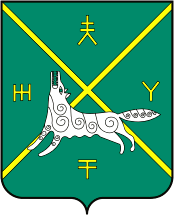 СОВЕТ СЕЛЬСКОГО ПОСЕЛЕНИЯ БАДРАКОВСКИЙ СЕЛЬСОВЕТ МУНИЦИПАЛЬНОГО РАЙОНА БУРАЕВСКИЙ РАЙОН РЕСПУБЛИКИ БАШКОРТОСТАН